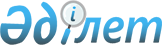 Успен аудандық мәслихатының 2010 жылғы 24 желтоқсандағы (IV сайланған XXVIII сессиясы) "2011 - 2013 жылдарға арналған аудан бюджеті туралы" N 168/28 шешіміне өзгерістер енгізу туралы
					
			Күшін жойған
			
			
		
					Павлодар облысы Успен аудандық мәслихатының 2011 жылғы 11 ақпандағы N 177/31 шешімі. Павлодар облысы Успен ауданының Әділет басқармасында 2011 жылғы 17 ақпанда N 12-12-101 тіркелді. Күші жойылды - қолдану мерзімінің өтуіне байланысты (Павлодар облысы Успен аудандық мәслихатының 2013 жылғы 14 қарашадағы N 1-28/1-14/274 хатымен)      Ескерту. Күші жойылды - қолдану мерзімінің өтуіне байланысты (Павлодар облысы Успен аудандық мәслихатының 14.11.2013 N 1-28/1-14/274 хатымен).

      Қазақстан Республикасының 2008 жылғы 4 желтоқсандағы Бюджеттік Кодексінің 106 бабының 2 тармағының 4) тармақшасына, Қазақстан Республикасының "Қазақстан Республикасындағы жергілікті мемлекеттік басқару және өзін-өзі басқару туралы" Заңының 6 бабының 1 тармағының 1) тармақшасына, облыстық мәслихаттың 2011 жылдың 31 қаңтардағы (IV сайланған XXХI сессиясы) "Облыстық мәслихаттың 2010 жылдың 13 желтоқсандағы "2011 - 2013 жылдарға арналған облыс бюджеті туралы" (IV сайланған XXІХ сессиясы) N 324/29 шешіміне толықтырулар мен өзгерістер енгізу туралы" N 338/31 шешіміне сәйкес аудандық мәслихат ШЕШІМ ЕТЕДІ:



      1. Успен аудандық мәслихатының 2010 жылғы 24 желтоқсандағы (IV сайланған ХХVIII сессиясы) "2011 - 2013 жылдарға аудан бюджеті туралы" N 168/28 шешіміне (Нормативтік құқықтық актілерді мемлекеттік  тіркеу тізілімінде N 12-12-100 тіркелген, "Сельские будни" газетінде 2011 жылдың 20, 27 қаңтардағы 3, 4 нөмірлерінде жарияланған) төмендегі өзгерістер енгізілсін:



      Успен аудандық мәслихатының 2010 жылғы 24 желтоқсандағы (IV сайланған ХХVIII сессиясы) "2011 - 2013 жылдарға аудан бюджеті туралы" N 168/28 шешімінің 1 тармағы төменгі мазмұнда баяндалсын:

      "1. 2011 - 2013 жылдарға арналған аудандық бюджет тиісінше 1,  2 және 3 қосымшаларға сәйкес, соның ішінде 2011 жылға арналған мына көлемдерде бекітілсін:

      1) кірістер - 1 410 955,0 мың теңге, соның ішінде:

      салық түсімдері - 158 354,0 мың теңге;

      салықтық емес түсімдер – 3 284,0 мың теңге;

      негізгі капиталды сатудан түсетін түсім - 700,0 мың теңге;

      трансферттер түсімі - 1 248 617,0 мың теңге;

      2) шығындар - 1 413 462,0 мың теңге;

      3) таза бюджеттік кредиттеу - 13 580,0 мың теңге, соның ішінде:

      бюджеттің несиелер – 14 352,0 мың теңге;

      бюджеттік кредиттерді өтеу – 772,0 мың теңге;

      4) қаржылық активтермен операция бойынша сальдо - нөлге тең;

      5) бюджет тапшылығы (профицит) – -16 087,0 мың теңге;

      6) бюджет тапшылығын (профицитті пайдалану) қаржыландыру - 16 087,0 мың теңге".



      2. Успен аудандық мәслихатының 2010 жылғы 24 желтоқсандағы (IV сайланған ХХVIII сессиясы) "2011 - 2013 жылдарға аудан бюджеті туралы" N 168/28 шешімінің 1 қосымшасы осы шешімнің қосымшасына сәйкес жаңа мазмұнда баяндалсын.



      3. Осы шешім 2011 жылдың 1 қаңтарынан бастап қолданысқа енеді.



      4. Осы шешімнің жүзеге асуын бақылау аудандық мәслихаттың экономика және бюджеті бойынша тұрақты комиссиясына жүктелсін.      ХХХI сессия төрағасы, аудандық

      мәслихатының хатшысы                       Т. Байғожинов

Успен аудандық мәслихатының

(IV сайланған XXXI сессиясы)

2011 жылғы 11 ақпандағы   

N 177/31 шешіміне    

қосымша           2011 жылға арналған аудан бюджеті
					© 2012. Қазақстан Республикасы Әділет министрлігінің «Қазақстан Республикасының Заңнама және құқықтық ақпарат институты» ШЖҚ РМК
				СанатыСанатыСанатыСанатыСанатыСомасы (мың теңге)СыныбыСыныбыСыныбыСыныбыСомасы (мың теңге)Iшкi сыныбыIшкi сыныбыIшкi сыныбыСомасы (мың теңге)ЕрекшелiгiЕрекшелiгiСомасы (мың теңге)I. КІРІСТЕР1 410 9551Салықтық түсімдер158 35401Табыс салығы66 6722Жеке табыс салығы66 67203Әлеуметтiк салық57 6891Әлеуметтік салық57 68904Меншiкке салынатын салықтар28 5971Мүлiкке салынатын салықтар7 8583Жер салығы2 9994Көлiк құралдарына салынатын салық10 8535Бірыңғай жер салығы6 88705Тауарларға, жұмыстарға және қызметтер көрсетуге салынатын iшкi салықтар4 0752Акциздер8243Табиғи және басқа ресурстарды пайдаланғаны үшiн түсетiн түсiмдер1 0704Кәсiпкерлiк және кәсiби қызметтi жүргiзгенi үшiн алынатын алымдар2 18108Заңдық мәнді іс-әрекеттерді жасағаны және (немесе) оған уәкілеттігі бар мемлекеттік органдар немесе лауазымды адамдар құжаттар бергені үшін алынатын міндетті төлемдер1 3211Мемлекеттік баж1 3212Салықтық емес түсiмдер3 28401Мемлекеттік меншіктен түсетін кірістер1 6355Мемлекет меншігіндегі мүлікті жалға беруден түсетін кірістер1 63506Басқа да салықтық емес түсiмдер1 6491Басқа да салықтық емес түсiмдер1 6493Негізгі капиталды сатудан түсетін түсімдер70001Мемлекеттік мекемелерге бекітілген мемлекеттік мүлікті сату2311Мемлекеттік мекемелерге бекітілген мемлекеттік мүлікті сату23103Жердi және материалдық емес активтердi сату4691Жерді сату2872Материалдық емес активтерді сату1824Трансферттердің түсімдері1 248 61702Мемлекеттiк басқарудың жоғары тұрған органдарынан түсетiн трансферттер1 248 6172Облыстық бюджеттен түсетiн трансферттер1 248 617Функционалдық топФункционалдық топФункционалдық топФункционалдық топФункционалдық топСома (мың теңге)Кіші функцияКіші функцияКіші функцияКіші функцияСома (мың теңге)Бюджеттік бағдарламалардың әкімшісіБюджеттік бағдарламалардың әкімшісіБюджеттік бағдарламалардың әкімшісіСома (мың теңге)БағдарламаБағдарламаСома (мың теңге)АтауыСома (мың теңге)II. ШЫҒЫСТАР141346201Жалпы сипаттағы мемлекеттiк қызметтер165299011Мемлекеттiк басқарудың жалпы функцияларын орындайтын өкiлдi, атқарушы және басқа органдар145487011112Аудан (облыстық маңызы бар қала) мәслихатының аппараты12189011112001Аудан (облыстық маңызы бар қала) мәслихатының қызметін қамтамасыз ету жөніндегі қызметтер12189011122Аудан (облыстық маңызы бар қала) әкімінің аппараты38185011122001Аудан (облыстық маңызы бар қала) әкімінің қызметін қамтамасыз ету жөніндегі қызметтер38185011123Қаладағы аудан, аудандық маңызы бар қала, кент, ауыл (село), ауылдық (селолық) округ әкімінің аппараты95113011123001Қаладағы аудан, аудандық маңызы бар қаланың, кент, ауыл (село), ауылдық (селолық) округ әкімінің қызметін қамтамасыз ету жөніндегі қызметтер95072011123022Мемлекеттік органдардың күрделі шығыстары41012Қаржылық қызмет9451012452Ауданның (облыстық маңызы бар қаланың) қаржы бөлімі9451012452001Аудандық бюджетті орындау және коммуналдық меншікті (облыстық маңызы бар қала) саласындағы мемлекеттік саясатты іске асыру жөніндегі қызметтер8633012452003Салық салу мақсатында мүлікті бағалауды жүргізу818015Жоспарлау және статистикалық қызмет10361015453Ауданның (облыстық маңызы бар қаланың) экономика және бюджеттік жоспарлау бөлімі10361015453001Экономикалық саясатты, мемлекеттік жоспарлау жүйесін қалыптастыру және дамыту және аудандық (облыстық маңызы бар қаланы) басқару саласындағы мемлекеттік саясатты іске асыру жөніндегі қызметтер1036102Қорғаныс8794021Әскери мұқтаждар4294021122Аудан (облыстық маңызы бар қала) әкімінің аппараты4294021122005Жалпыға бірдей әскери міндетті атқару шеңберіндегі іс-шаралар4294022Төтенше жағдайлар жөнiндегi жұмыстарды ұйымдастыру4500022122Аудан (облыстық маңызы бар қала) әкімінің аппараты4500022122007Аудандық (қалалық) ауқымдағы дала өрттерінің, сондай-ақ мемлекеттік өртке қарсы қызмет органдары құрылмаған елдi мекендерде өрттердің алдын алу және оларды сөндіру жөніндегі іс-шаралар450004Бiлiм беру879119041Мектепке дейiнгi тәрбие және оқыту52116041123Қаладағы аудан, аудандық маңызы бар қала, кент, ауыл (село), ауылдық (селолық) округ әкімінің аппараты52116041123004Мектепке дейінгі тәрбие ұйымдарын қолдау52116042Бастауыш, негізгі орта және жалпы орта білім беру805149042123Қаладағы аудан, аудандық маңызы бар қала, кент, ауыл (село), ауылдық (селолық) округ әкімінің аппараты5369042123005Ауылдық (селолық) жерлерде балаларды мектепке дейін тегін алып баруды және кері алып келуді ұйымдастыру5369042464Ауданның (облыстық маңызы бар қаланың) білім бөлімі799780042464003Жалпы білім беру777705042464006Балалар мен жеткіншектерге қосымша білім беру22075049Бiлiм беру саласындағы өзге де қызметтер21854049464Ауданның (облыстық маңызы бар қаланың) білім бөлімі21854049464001Жергілікті деңгейде білім беру саласындағы мемлекеттік саясатты іске асыру жөніндегі қызметтер9489049464005Ауданның (облыстық маңызы бар қаланың) мемлекеттік білім беру мекемелер үшін оқулықтар мен оқу-әдiстемелiк кешендерді сатып алу және жеткізу7723049464007Аудандық (қалалық) ауқымдағы мектеп олимпиадаларын және мектептен тыс іс-шараларды өткiзу5649464015Қорғаншыларға (қамқоршыларға) жетім баланы (жетім балаларды) және ата-анасының қамқорлығынсыз қалған баланы (балаларды) қамтамасыз етуге ай сайын ақшалай қаражат төлеу257149464020Үйде оқытылатын мүгедек балаларды құрал жабдықтармен, бағдарламалық жинақпен қамтамасыз ету201506Әлеуметтiк көмек және әлеуметтiк қамсыздандыру95662062Әлеуметтiк көмек79139062123Қаладағы аудан, аудандық маңызы бар қала, кент, ауыл (село), ауылдық (селолық) округ әкімінің аппараты13960062123003Мұқтаж азаматтарға үйінде әлеуметтік көмек көрсету13960062451Ауданның (облыстық маңызы бар қаланың) жұмыспен қамту және әлеуметтік бағдарламалар бөлімі65179062451002Еңбекпен қамту бағдарламасы12201062451005Мемлекеттік атаулы әлеуметтік көмек2736062451007Жергілікті өкілетті органдардың шешімі бойынша мұқтаж азаматтардың жекелеген топтарына әлеуметтік көмек40415062451010Үйден тәрбиеленіп оқытылатын мүгедек балаларды материалдық қамтамасыз ету438062451014Мұқтаж азаматтарға үйде әлеуметтiк көмек көрсету280006245101618 жасқа дейінгі балаларға мемлекеттік жәрдемақылар3283062451017Мүгедектерді оңалту жеке бағдарламасына сәйкес, мұқтаж мүгедектерді міндетті гигиеналық құралдармен қамтамасыз етуге, және ымдау тілі мамандарының, жеке көмекшілердің қызмет көрсету3306069Әлеуметтiк көмек және әлеуметтiк қамтамасыз ету салаларындағы өзге де қызметтер16523069451Ауданның (облыстық маңызы бар қаланың) жұмыспен қамту және әлеуметтік бағдарламалар бөлімі16523069451001Жергілікті деңгейде облыстың жұмыспен қамтуды қамтамасыз ету және үшін әлеуметтік бағдарламаларды іске асыру саласындағы мемлекеттік саясатты іске асыру жөніндегі қызметтер15802069451011Жәрдемақыларды және басқа да әлеуметтік төлемдерді есептеу, төлеу мен жеткізу бойынша қызметтерге ақы төлеу72107Тұрғын үй-коммуналдық шаруашылық23896071Тұрғын үй шаруашылығы3000071458Ауданның (облыстық маңызы бар қаланың) тұрғын үй-коммуналдық шаруашылық, жолаушылар көлігі және автомобиль жолдары бөлімі3000071458003Мемлекеттік тұрғын үй қорының сақталуын үйымдастыру493071458004Азаматтардың жекелеген санаттарын тұрғын үймен қамтамасыз ету707071458005Авариялық және ескі тұрғын үйлерді бұзу1800072Коммуналдық шаруашылық3000072458Ауданның (облыстық маңызы бар қаланың) тұрғын үй-коммуналдық шаруашылық, жолаушылар көлігі және автомобиль жолдары бөлімі3000072458012Сумен жабдықтау және су бөлу жүйесінің қызмет етуі3000073Елді-мекендерді көркейту17896073123Қаладағы аудан, аудандық маңызы бар қала, кент, ауыл (село), ауылдық (селолық) округ әкімінің аппараты15866073123008Елді мекендерде көшелерді жарықтандыру7589073123009Елді мекендердің санитариясын қамтамасыз ету1788073123010Жерлеу орындарын күтіп-ұстау және туысы жоқ адамдарды жерлеу422073123011Елді мекендерді абаттандыру мен көгалдандыру6067073458Ауданның (облыстық маңызы бар қаланың) тұрғын үй-коммуналдық шаруашылық, жолаушылар көлігі және автомобиль жолдары бөлімі2030073458015Елдi мекендердегі көшелердi жарықтандыру203008Мәдениет, спорт, туризм және ақпараттық кеңістiк145018081Мәдениет саласындағы қызмет98869081123Қаладағы аудан, аудандық маңызы бар қала, кент, ауыл (село), ауылдық (селолық) округ әкімінің аппараты604081123006Жергілікті деңгейде мәдени-демалыс жұмыстарын қолдау604081455Ауданның (облыстық маңызы бар қаланың) мәдениет және тілдерді дамыту бөлімі98265081455003Мәдени-демалыс жұмысын қолдау96275455009Тарихи-мәдени мұра ескерткіштерін сақтауды және оларға қол жетімділікті қамтамасыз ету1990082Спорт5547465Ауданның (облыстық маңызы бар қаланың) Дене шынықтыру және спорт бөлімі5547465006Аудандық (облыстық маңызы бар қалалық)  деңгейде спорттық жарыстар өткiзу4146465007Әртүрлi спорт түрлерi бойынша аудан (облыстық маңызы бар қала) құрама командаларының мүшелерiн дайындау және олардың облыстық спорт жарыстарына қатысуы1401083Ақпараттық кеңiстiк26398083456Ауданның (облыстық маңызы бар қаланың) ішкі саясат бөлімі5900083456002Газеттер мен журналдар арқылы мемлекеттік ақпараттық саясат жүргізу5500083456005Телерадио хабарлары арқылы мемлекеттік ақпараттық саясат жүргізу400455Ауданның (облыстық маңызы бар қаланың) мәдениет және тілдерді дамыту бөлімі20498083455006Аудандық (қалалық) кiтапханалардың жұмыс iстеуi18995083455007Мемлекеттік тілді және Қазақстан халықтарының басқа да тілдерін дамыту1503089Мәдениет, спорт, туризм және ақпараттық кеңiстiктi ұйымдастыру жөнiндегi өзге де қызметтер14204089456Ауданның (облыстық маңызы бар қаланың) ішкі саясат бөлімі5892089456001Жергілікті деңгейде аппарат, мемлекеттілікті нығайту және азаматтардың әлеуметтік сенімділігін қалыптастыруда мемлекеттік саясатты іске асыру жөніндегі қызметтер4959089456003Жастар саясаты саласындағы өңірлік бағдарламаларды iске асыру933455Ауданның (облыстық маңызы бар қаланың) мәдениет және тілдерді дамыту бөлімі6012001Жергілікті деңгей мәдениет, тілдерді дамыту, дене шынықтыру және спорт саласындағы мемлекеттік саясатты іске асыру жөніндегі қызметтер6003010Мемлекеттік органдардың күрделі шығыстары9465Ауданның (облыстық маңызы бар қаланың) Дене шынықтыру және спорт бөлімі2300465001Жергілікті деңгейде дене шынықтыру және спорт саласындағы мемлекеттік саясатты іске асыру жөніндегі қызметтер230010Ауыл, су, орман, балық шаруашылығы, ерекше қорғалатын табиғи аумақтар, қоршаған ортаны және жануарлар дүниесін қорғау, жер қатынастары34864101Ауыл шаруашылығы17487101453Ауданның (облыстық маңызы бар қаланың) экономика және бюджеттік жоспарлау бөлімі3007101453099Республикалық бюджеттен берілетін нысаналы трансферттер есебінен ауылдық елді мекендер саласының мамандарын әлеуметтік қолдау шараларын іске асыру3007462Ауданның (облыстық маңызы бар қаланың) ауыл шаруашылығы бөлімі8252462001Жергілікті деңгейде ауыл шаруашылығы  саласындағы мемлекеттік саясатты іске асыру жөніндегі қызметтер8252473Ауданның (облыстық маңызы бар қаланың) ветеринария бөлімі6228473001Жергілікті деңгейде ветеринария саласындағы мемлекеттік саясатты іске асыру жөніндегі қызметтер5228473007Қаңғыбас иттер мен мысықтарды аулауды және жоюды ұйымдастыру1000106Жер қатынастары7142106463Ауданның (облыстық маңызы бар қаланың) жер қатынастары бөлімі7142106463001Аудан (облыстық маңызы бар қала) аумағында жер қатынастарын реттеу саласындағы мемлекеттік саясатты іске асыру жөніндегі қызметтер7142109Ауыл, су, орман, балық шаруашылығы және қоршаған ортаны қорғау мен жер қатынастары саласындағы өзге де қызметтер10235109473Ауданның (облыстық маңызы бар қаланың) ветеринария бөлімі10235109473011Эпизоотияға қарсы іс-шаралар жүргізу1023511Өнеркәсіп, сәулет, қала құрылысы және құрылыс қызметі18555112Сәулет, қала құрылысы және құрылыс қызметі18555467Ауданның (облыстық маңызы бар қаланың) құрылыс бөлімі7630467001Жергілікті деңгейде құрылыс саласындағы мемлекеттік саясатты іске асыру жөніндегі қызметтер7619467017Мемлекеттік органдардың күрделі шығыстары11468Ауданның (облыстық маңызы бар қаланың) сәулет және қала құрылысы бөлімі10925468001Жергілікті деңгейде сәулет және қала құрылысы саласындағы мемлекеттік саясатты іске асыру жөніндегі қызметтер1180468003Аудан аумағында қала құрылысын дамытудың кешенді схемаларын, аудандық (облыстық) маңызы бар қалалардың, кенттердің және өзге де ауылдық елді мекендердің бас жоспарларын әзірлеу974512Көлiк және коммуникация23771121Автомобиль көлiгi23771121123Қаладағы аудан, аудандық маңызы бар қала, кент, ауыл (село), ауылдық (селолық) округ әкімінің аппараты3771121123013Аудандық маңызы бар қалаларда, кенттерде, ауылдарда (селоларда), ауылдық (селолық) округтерде автомобиль жолдарының жұмыс істеуін қамтамасыз ету3771121458Ауданның (облыстық маңызы бар қаланың) тұрғын үй-коммуналдық шаруашылық, жолаушылар көлігі және автомобиль жолдары бөлімі20000121458023Автомобиль жолдарының жұмыс істеуін қамтамасыз ету2000013Басқалар15977133Кәсiпкерлiк қызметтi қолдау және бәсекелестікті қорғау2108469Ауданның (облыстық маңызы бар қаланың) кәсіпкерлік бөлімі2108469001Жергілікті деңгейде кәсіпкерлік пен өнеркәсіпті дамыту саласындағы мемлекеттік саясатты іске асыру жөніндегі қызметтер1806003Кәсіпкерлік қызметті қолдау302139Басқалар13869451Ауданның (облыстық маңызы бар қаланың) жұмыспен қамту және әлеуметтік бағдарламалар бөлімі1560139451022Бизнестің жол картасы – 2020" бағдарламасы шеңберінде жеке меншік кәсіпкерлікті қолдау1560139452Ауданның (облыстық маңызы бар қаланың) қаржы бөлімі3200139452012Ауданның (облыстық маңызы бар қаланың) жергілікті атқарушы органының резерві3200139458Ауданның (облыстық маңызы бар қаланың) тұрғын үй-коммуналдық шаруашылық, жолаушылар көлігі және автомобиль жолдары бөлімі9109139458001Жергілікті деңгейде тұрғын үй-коммуналдық шаруашылығы, жолаушылар көлігі және автомобиль жолдары саласындағы мемлекеттік саясатты іске асыру жөніндегі қызметтер9087139458013Мемлекеттік органдардың күрделі шығыстары2215Трансферттер2507151Трансферттер2507151452Ауданның (облыстық маңызы бар қаланың) қаржы бөлімі2507151452006Нысаналы пайдаланылмаған (толық пайдаланылмаған) трансферттерді қайтару2507III. ТАЗА БЮДЖЕТТІҢ НЕСИЕ БЕРУІ:13 580Бюджеттік кредиттер1435210Ауыл, су, орман, балық шаруашылығы, ерекше қорғалатын табиғи аумақтар, қоршаған ортаны және жануарлар дүниесін қорғау, жер қатынастары14 3521Ауыл шаруашылығы14 352453Ауданның (облыстық маңызы бар қаланың) экономика және бюджеттік жоспарлау бөлімі14 352006Ауылдық елді мекендердің әлеуметтік саласының мамандарын әлеуметтік қолдау шараларын іске асыру үшін бюджеттік кредиттер14 3525Бюджеттік кредиттерді өтеу7721Бюджеттік кредиттерді өтеу7721Мемлекеттік бюджеттен берілген бюджеттік кредиттерді өтеу77213Жергілікті бюджеттен жеке тұлғаларға берілген бюджеттік кредиттерді өтеу772IV. ҚАРЖЫ АКТИВТАРМЕН ОПЕРАЦИЯЛЫҚ САЛЬДО:0V. БЮДЖЕТ ТАПШЫЛЫҒЫ (ПРОФИЦИТІ)-16 087VI. БЮДЖЕТ ТАПШЫЛЫҒЫН ҚАРЖЫЛАНДЫРУ (ПРОФИЦИТТІН ПАЙДАЛАНУ):16 08707Қарыздар түсімі14 28801Мемлекеттік ішкі қарыздар14 288102Қарыз алу келісім-шарттары14 28810453003Ауданның (облыстық маңызы бар қаланың) жергілікті атқарушы органы алатын қарыздар14 28816Қарыздарды өтеу-7721Қарыздарды өтеу-772452Ауданның (облыстық маңызы бар қаланың) қаржы бөлімі-772008Жергілікті атқарушы органның жоғары тұрған бюджет алдындағы борышын өтеу-77208Бюджет қаражаттарының пайдаланылатын қалдықтары2 57101Бюджет қаражаты қалдықтары2 5711Бюджет қаражатының бос қалдықтары2 5711Бюджет қаражатының бос қалдықтары2571